¥ а р а р                                                                 постановление19 декабрь 2019 й                          № 84                         19 декабря 2019 годаОб утверждении Порядкасоставления и ведения кассового плана исполнения бюджетасельского поселения Нижнекачмашевский сельсовет муниципального района Калтасинский районРеспублики БашкортостанВ соответствии со статьей 217.1 Бюджетного кодекса Российской Федерации,                                         ПОСТАНОВЛЯЮ:1. Утвердить прилагаемый Порядок составления и ведения кассового плана исполнения бюджета сельского поселения Нижнекачмашевский сельсовет муниципального района Калтасинский район Республики Башкортостан.2. Настоящее постановление вступает в силу с 01 января 2020 г.3. Контроль за исполнением настоящего постановления оставляю за собой.Глава сельского поселения                                  И.И. ИжбулатовУтверждёнпостановлением главы сельского поселения Нижнекачмашевский сельсовет муниципального района Калтасинскийрайон Республики Башкортостан от 19 декабря 2019 г. № 84ПОРЯДОКСОСТАВЛЕНИЯ И ВЕДЕНИЯ КАССОВОГО ПЛАНА ИСПОЛНЕНИИ БЮДЖЕТАСЕЛЬСКОГО ПОСЕЛЕНИЯ НИЖНЕКАЧМАШЕВСКИЙ СЕЛЬСОВЕТ МУНИЦИПАЛЬНОГО РАЙОНА КАЛТАСИНСКИЙ РАЙОН РЕСПУБЛИКИ БАШКОРТОСТАН В ТЕКУЩЕМ ФИНАНСОВОМ ГОДУI. ОБЩИЕ ПОЛОЖЕНИЯ1. Настоящий Порядок составления и ведения кассового плана исполнения бюджета сельского поселения Нижнекачмашевский сельсовет муниципального района Калтасинский район Республики Башкортостан в текущем финансовом году (далее - Порядок) разработан в соответствии со статьей 217.1 Бюджетного кодекса Российской Федерации и определяет правила составления и ведения кассового плана исполнения бюджета сельского поселения Нижнекачмашевский сельсовет муниципального района Калтасинский район Республики Башкортостан (далее – бюджет СП Нижнекачмашевский сельсовет ).2. Кассовый план исполнения бюджета СП Нижнекачмашевский  сельсовет МР Калтасинский район (далее - кассовый план) на очередной финансовый год составляется по форме согласно приложению № 5 к настоящему Порядку и утверждается главой сельского поселения Нижнекачмашевский сельсовет муниципального района Калтасинский район Республики Башкортостан (лицом, исполняющим его обязанности).3. Составление и ведение кассового плана осуществляется на основании:показателей для кассового плана по кассовым поступлениям доходов бюджета СП Нижнекачмашевский сельсовет МР Калтасинский район, формируемых в порядке, предусмотренном главой II настоящего Порядка;показателей для кассового плана по кассовым выплатам по расходам бюджета СП Нижнекачмашевский сельсовет МР Калтасинский район, формируемых в порядке, предусмотренном главой III настоящего Порядка;показателей для кассового плана по кассовым поступлениям и кассовым выплатам по источникам финансирования дефицита бюджета СП  Нижнекачмашевский сельсовет МР Калтасинский район, формируемых в порядке, предусмотренном главой IV настоящего Порядка;иных необходимых показателей.4. Уточнение и представление показателей для кассового плана осуществляется в порядке, предусмотренном главами II - IV настоящего Порядка.II. ПОРЯДОК СОСТАВЛЕНИЯ, УТОЧНЕНИЯ И ПРЕДСТАВЛЕНИЯПОКАЗАТЕЛЕЙ ДЛЯ КАССОВОГО ПЛАНА ПО КАССОВЫМ ПОСТУПЛЕНИЯМДОХОДОВ БЮДЖЕТА СП НИЖНЕКАЧМАШЕВСКИЙ РАЙОН5. Показатели для кассового плана по кассовым поступлениям доходов бюджета СП Нижнекачмашевский сельсовет МР Калтасинский район формируются на основании сведений о помесячном распределении поступлений доходов в бюджет СП Нижнекачмашевский сельсовет МР Калтасинский район на текущий финансовый год (приложение N 1 к настоящему Порядку), полученных от главных администраторов доходов бюджета СП Нижнекачмашевский сельсовет МР Калтасинский район и от инспекции по бюджету  Финансового управления администрации  муниципального района Калтасинский район Республики Башкортостан, (далее – инспекция по бюджету), в части безвозмездных поступлений, отражаемых по главам 791 (далее - безвозмездные поступления).6. В целях составления кассового плана не позднее пятого рабочего дня со дня принятия решения Сельского поселения о бюджете СП Нижнекачмашевский сельсовет МР Калтасинский район на очередной финансовый год и плановый период, формируется и представляется помесячное распределение поступлений соответствующих доходов в бюджет СП Нижнекачмашевский сельсовет МР Калтасинский район на текущий финансовый год:главными администраторами доходов бюджета СП Нижнекачмашевский сельсовет МР Калтасинский район по налоговым и неналоговым доходам в инспекцию по бюджету Финансового управления администрации  муниципального района Калтасинский район Республики Башкортостан (далее – инспекция по бюджету), по безвозмездным поступлениям в сектор по исполнению бюджета Финансового управления администрации  муниципального района Калтасинский район Республики Башкортостан, осуществляющий функции по составлению и ведению кассового плана (далее – сектор по исполнению бюджета);инспекцией по бюджету по безвозмездным поступлениям в сектор по исполнению бюджета.7. В целях ведения кассового плана главные администраторы доходов бюджета СП Нижнекачмашевский сельсовет МР Калтасинский район формируют уточненные сведения о помесячном распределении администрируемых ими поступлений соответствующих доходов бюджета СП Нижнекачмашевский сельсовет МР Калтасинский район на текущий финансовый год (приложение N 1 к настоящему Порядку).При уточнении сведений о помесячном распределении поступлений доходов в бюджет СП Нижнекачмашевский сельсовет МР Калтасинский район на текущий финансовый год указываются фактические кассовые поступления доходов в бюджет СП Нижнекачмашевский сельсовет МР Калтасинский район за отчетный период и уточняются соответствующие показатели периода, следующего за текущим месяцем.Уточненные сведения о помесячном распределении поступлений соответствующих доходов в бюджет СП Нижнекачмашевский сельсовет МР Калтасинский район на текущий финансовый год представляются:главными администраторами доходов бюджета СП Нижнекачмашевский сельсовет МР Калтасинский район по налоговым и неналоговым доходам в инспекцию по бюджету в электронном виде и на бумажном носителе - ежемесячно, не позднее четвертого рабочего дня текущего месяца, по безвозмездным поступлениям в сектор по исполнению бюджета в электронном виде и на бумажном носителе - ежемесячно, не позднее пятого рабочего дня текущего месяца;инспекцией по бюджету по безвозмездным поступлениям в сектор по исполнению бюджета в электронном виде и на бумажном носителе - ежемесячно, не позднее пятого рабочего дня текущего месяца.8. Инспекция по бюджету на основе сведений главных администраторов доходов бюджета СП Нижнекачмашевский сельсовет МР Калтасинский район формирует в электронном виде сведения о помесячном распределении поступлений налоговых и неналоговых доходов в бюджет СП Нижнекачмашевский сельсовет МР Калтасинский район (приложение № 4 к настоящему Порядку) и направляет в сектор по  исполнению бюджета:в целях составления кассового плана - не позднее третьего рабочего дня января года, следующего за отчетным;в целях ведения кассового плана в период с февраля по декабрь текущего финансового года - ежемесячно не позднее пятого рабочего дня текущего месяца.III. ПОРЯДОК СОСТАВЛЕНИЯ, УТОЧНЕНИЯ И ПРЕДСТАВЛЕНИЯПОКАЗАТЕЛЕЙ ДЛЯ КАССОВОГО ПЛАНА ПО КАССОВЫМ ВЫПЛАТАМ ПОРАСХОДАМ БЮДЖЕТА СП НИЖНЕКАЧМАШЕВСКИЙ РАЙОН9. Показатели для кассового плана по кассовым выплатам по расходам бюджета СП Нижнекачмашевский сельсовет МР Калтасинский район формируются на основании:сводной бюджетной росписи бюджета СП Нижнекачмашевский сельсовет МР Калтасинский район;прогнозов кассовых выплат по расходам бюджета СП Нижнекачмашевский сельсовет МР Калтасинский район на текущий финансовый год с помесячной детализацией (приложение N 2 к настоящему Порядку).10. В целях составления кассового плана главные распорядители средств бюджета СП Нижнекачмашевский сельсовет МР Калтасинский район (далее - главные распорядители), инспекция по бюджету по безвозмездным поступлениям формируют прогноз кассовых выплат по расходам бюджета СП Нижнекачмашевский сельсовет МР Калтасинский район на текущий финансовый год с помесячной детализацией (приложение N 2 к настоящему Порядку).Прогнозы кассовых выплат по расходам бюджета СП Нижнекачмашевский сельсовет МР Калтасинский район на текущий финансовый год с помесячной детализацией представляются в сектор по  исполнению бюджета в электронном виде и на бумажном носителе не позднее пятого рабочего дня со дня принятия решения поселения о бюджете СП Нижнекачмашевский сельсовет МР Калтасинский район на очередной финансовый год и плановый период, одновременно с показателями бюджетной росписи главных распорядителей средств бюджета СП Нижнекачмашевский сельсовет МР Калтасинский район и лимитов бюджетных обязательств, доводимыми до соответствующих подведомственных распорядителей (получателей) средств бюджета района.11. В целях ведения кассового плана главные распорядители, инспекция по бюджету по безвозмездным поступлениям формируют уточненный прогноз кассовых выплат по расходам бюджета СП Нижнекачмашевский сельсовет МР Калтасинский район на текущий финансовый год с помесячной детализацией (приложение N 2 к настоящему Порядку) и представляют в сектор по исполнению бюджета в электронном виде и на бумажном носителе.Уточнение прогнозов кассовых выплат по расходам бюджета СП Нижнекачмашевский сельсовет МР Калтасинский район на текущий финансовый год осуществляется:в связи с внесением изменений в показатели сводной бюджетной росписи бюджета СП Нижнекачмашевский сельсовет МР Калтасинский район - по мере внесения изменений в показатели сводной бюджетной росписи бюджета СП Нижнекачмашевский сельсовет МР Калтасинский район;на основании информации о кассовом исполнении бюджета СП Нижнекачмашевский сельсовет МР Калтасинский район по расходам в период с февраля по декабрь текущего финансового года - ежемесячно не позднее пятого рабочего дня текущего месяца.При уточнении прогнозов кассовых выплат по расходам бюджета СП Нижнекачмашевский сельсовет МР Калтасинский район на текущий финансовый год указываются фактические кассовые выплаты по расходам бюджета СП Нижнекачмашевский сельсовет МР Калтасинский район за отчетный период и вносятся соответствующие изменения в показатели периода, следующего за отчетным месяцем.12. Сектор по исполнению бюджета формирует свод указанных сведений по форме согласно приложению N 2 к настоящему Порядку.IV. ПОРЯДОК СОСТАВЛЕНИЯ, УТОЧНЕНИЯ И ПРЕДСТАВЛЕНИЯПОКАЗАТЕЛЕЙ ДЛЯ КАССОВОГО ПЛАНА ПО КАССОВЫМ ПОСТУПЛЕНИЯМ ИКАССОВЫМ ВЫПЛАТАМ ПО ИСТОЧНИКАМ ФИНАНСИРОВАНИЯ ДЕФИЦИТАБЮДЖЕТА СП НИЖНЕКАЧМАШЕВСКИЙ РАЙОН13. Показатели для кассового плана по кассовым поступлениям и кассовым выплатам по источникам финансирования дефицита бюджета СП Нижнекачмашевский сельсовет МР Калтасинский район формируются на основании:сводной бюджетной росписи бюджета СП Нижнекачмашевский сельсовет МР Калтасинский район;прогноза кассовых поступлений и кассовых выплат по источникам финансирования дефицита бюджета СП Нижнекачмашевский сельсовет МР Калтасинский район на текущий финансовый год с помесячной детализацией (приложение N 3 к настоящему Порядку);14. Главные администраторы источников финансирования дефицита бюджета СП Нижнекачмашевский сельсовет МР Калтасинский район, инспекция по бюджету не позднее пятого рабочего дня со дня принятия решения поселения о бюджете СП Нижнекачмашевский сельсовет МР Калтасинский район на очередной финансовый год и плановый период представляют в сектор по исполнению бюджета прогноз кассовых поступлений и кассовых выплат по источникам финансирования дефицита бюджета СП Нижнекачмашевский сельсовет МР Калтасинский район на текущий финансовый год с помесячной детализацией (приложение N 3 к настоящему Порядку).16. В целях ведения кассового плана главными администраторами источников финансирования дефицита бюджета СП Нижнекачмашевский сельсовет МР Калтасинский район инспекцией по  бюджету  по закрепленным кодам формируется уточненный прогноз кассовых поступлений и кассовых выплат по источникам финансирования дефицита бюджета СП Нижнекачмашевский сельсовет МР Калтасинский район на текущий финансовый год с помесячной детализацией. При уточнении указываются фактические кассовые поступления и кассовые выплаты по источникам финансирования дефицита бюджета СП Нижнекачмашевский сельсовет МР Калтасинский район за отчетный период и уточняются соответствующие показатели периода, следующего за отчетным месяцем.Уточненный прогноз кассовых поступлений и кассовых выплат по источникам финансирования дефицита бюджета СП Нижнекачмашевский сельсовет МР Калтасинский район на текущий финансовый год с детализацией по месяцам представляется главными администраторами источников финансирования дефицита бюджета СП Нижнекачмашевский сельсовет МР Калтасинский район в период с февраля по декабрь текущего финансового года в инспекцию по бюджету ежемесячно не позднее четвертого рабочего дня текущего месяца.Инспекция по бюджету на основе уточненных прогнозов главных администраторов источников финансирования дефицита бюджета СП Нижнекачмашевский сельсовет МР Калтасинский район формирует в электронном виде и представляет в сектор по  исполнению бюджета в период с февраля по декабрь текущего финансового года ежемесячно не позднее пятого рабочего дня текущего месяца, уточненный прогноз кассовых поступлений и кассовых выплат по источникам финансирования дефицита бюджета СП Нижнекачмашевский сельсовет МР Калтасинский район на текущий финансовый год с помесячной детализацией (приложение N 3 к настоящему Порядку).V. ПОРЯДОК СВОДА, СОСТАВЛЕНИЯ И ВЕДЕНИЯ КАССОВОГО ПЛАНАИСПОЛНЕНИЯ БЮДЖЕТА СП НИЖНЕКАЧМАШЕВСКИЙ РАЙОН17. В целях составления и ведения кассового плана на текущий финансовый год с помесячной детализацией сектор по исполнению бюджета вносит остаток на едином счете бюджета СП Нижнекачмашевский сельсовет МР Калтасинский район на начало финансового года в приложении № 5 к настоящему Порядку.18. Кассовый план на текущий финансовый год с помесячной детализацией составляется сектором по  исполнению бюджета (приложение № 5 к настоящему Порядку) не позднее пятнадцатого рабочего дня со дня принятия решения поселения о бюджете СП Нижнекачмашевский сельсовет МР Калтасинский район  на очередной финансовый год и плановый период.При необходимости показатели кассового плана могут дополняться иными необходимыми показателями, не влияющими на общую структуру показателей кассового плана.19. Сектор по исполнению бюджета в период с февраля по декабрь текущего финансового года ежемесячно не позднее десятого рабочего дня текущего месяца вносит уточнения в кассовый план на текущий финансовый год с помесячной детализацией на основании уточненных прогнозов, полученных от главных распорядителей, главных администраторов доходов бюджета СП Нижнекачмашевский сельсовет МР Калтасинский район и инспекцией по бюджету в соответствии с требованиями настоящего Порядка.    Управляющий делами                                                        В.В. МанаеваПриложение N 1к Порядку составленияи ведения кассового плана исполненияСельского поселения Нижнекачмашевский сельсовет МР Калтасинский сельсовет муниципального района Калтасинский районРеспублики Башкортостан                                                                 СВЕДЕНИЯ О                                                   ПОМЕСЯЧНОМ РАСПРЕДЕЛЕНИИ ПОСТУПЛЕНИЙ ДОХОДОВ                             В СП НИЖНЕКАЧМАШЕВСКИЙ СЕЛЬСОВЕТ МР КАЛТАСИНСКИЙ РАЙОН РЕСПУБЛИКИ БАШКОРТОСТАН НА 20____ ГОД                                                                                                                                                      ┌──────────────┐                                                                      N ____                                                        │     КОДЫ     │                                                                                                                                    ├──────────────┤                                                                                                                                    │              │                                                                                                                                    ├──────────────┤                                                       от "_____" ________________ 20___ г.                                     Дата│              │                                                                                                                                    ├──────────────┤                                                                                                                                    │              │                                                                                                                                    ├──────────────┤Главный администратор доходов                                                                                                 по ППП│              │бюджета СП Нижнекачмашевский сельсовет МР Калтасинский район Республики Башкортостан                                                                                      ├──────────────┤                                                                                                                                    │              │Единица измерения: руб.                                                                                                      по ОКЕИ│     383      │                                                                                                                                    └──────────────┘Руководитель        _____________   ___________________________________(Глава СП )           (подпись)         (расшифровка подписи)Исполнитель    _____________ ____________ ______________________ ___________                (должность)    (подпись)  (расшифровка подписи)  (телефон)"_____" __________________ 20___ г.Приложение N 2к Порядку составленияи ведения кассового плана исполненияСельского поселения Нижнекачмашевский сельсовет МР Калтасинский сельсовет муниципального района Калтасинский район Республики Башкортостан                                                        ПРОГНОЗ КАССОВЫХ ВЫПЛАТ ПО РАСХОДАМ                                      СП НИЖНЕКАЧМАШЕВСКИЙ СЕЛЬСОВЕТ МР КАЛТАСИНСКИЙ РАЙОН РЕСПУБЛИКИ БАШКОРТОСТАН                                                              N ____                                                                ┌──────────────┐                                                                                                                                    │     КОДЫ     │                                                                                                                                    ├──────────────┤                                                                                                                                    │              │                                                                                                                                    ├──────────────┤                                                   от "______" ________________ 20___ г.                                        Дата│              │                                                                                                                                    ├──────────────┤                                                                                                                                    │              │Главный распорядитель средств бюджета СП Нижнекачмашевский сельсовет                                                                                             ├──────────────┤МР Калтасинский район Республики Башкортостан _________________________________________________________                       по ППП│              │                                                                                                                                    ├──────────────┤                                                                                                                                    │              │Единица измерения: руб.                                                                                                      по ОКЕИ│     383      │                                                                                                                                    └──────────────┘Руководитель        _____________   ___________________________________(Глава СП)           (подпись)         (расшифровка подписи)Исполнитель    _____________ ____________ ______________________ ___________                (должность)    (подпись)  (расшифровка подписи)  (телефон)"_____" __________________ 20___ г.Приложение N 3к Порядку составленияи ведения кассового плана исполненияСельского поселения  Нижнекачмашевский сельсовет муниципального района Калтасинский районРеспублики Башкортостан                                                  ПРОГНОЗ КАССОВЫХ ПОСТУПЛЕНИЙ И КАССОВЫХ ВЫПЛАТ ПО                                      ИСТОЧНИКАМ ФИНАНСИРОВАНИЯ ДЕФИЦИТА СП НИЖНЕКАЧМАШЕВСКИЙ СЕЛЬСОВЕТ                                                    МР КАЛТАСИНСКИЙ РАЙОН РЕСПУБЛИКИ БАШКОРТОСТАН                            	N ____                                                                                                                                      ┌──────────────┐                                                                                                                                      │     КОДЫ     │                                                                                                                                      ├──────────────┤                                                                                                                                      │              │                                                                                                                                      ├──────────────┤                                                        от "_____" __________________ 20__ г.                                     Дата│              │                                                                                                                                      ├──────────────┤                                                                                                                                      │              │                                                                                                                                      ├──────────────┤                                                                                                                                по ППП│              │Главный администратор источников финансирования дефицита бюджета  ____________________________________________________                ├──────────────┤                                                                                                                                      │              │                                                                                                                                      │              │Единица измерения: руб.                                                                                                        по ОКЕИ│     383      │                                                                                                                                      └──────────────┘Руководитель        _____________   ___________________________________(Глава СП)            (подпись)         (расшифровка подписи)Исполнитель    _____________ ____________ ______________________ ___________                (должность)    (подпись)  (расшифровка подписи)  (телефон)"_____" __________________ 20___ г.Приложение N 5к Порядку составленияи ведения кассового планаСельского поселения  Нижнекачмашевский сельсовет муниципального района Калтасинский районРеспублики Башкортостан                                                    УТВЕРЖДАЮ                                             Заместитель главы Администрации-                                             -начальник финуправления                                             ________ _______________                                             (подпись) (И.О.Фамилия)                                              "__" ________ 20__ г.                              КАССОВЫЙ ПЛАН   ИСПОЛНЕНИЯ БЮДЖЕТА СП НИЖНЕКАЧМАШЕВСКИЙ СЕЛЬСОВЕТ МУНИЦИПАЛЬНОГО РАЙОНА          КАЛТАСИНСКИЙ РАЙОН РЕСПУБЛИКИ БАШКОРТОСТАН на 20__ г.                       на "__" ___________ 20__ г.Наименование органа,осуществляющего составлениеи ведение кассового планаисполнения бюджета СП Нижнекачмашевский сельсоветМР Калтасинский район         Республики Башкортостан     Единица измерения: руб.Приложение N 4к Порядку составления и ведениякассового плана исполнения сельского поселения Нижнекачмашевский сельсовет муниципального района Калтасинский районРеспублики БашкортостанСВЕДЕНИЯО ПОМЕСЯЧНОМ РАСПРЕДЕЛЕНИИ ПОСТУПЛЕНИЙ НАЛОГОВЫХ И НЕНАЛОГОВЫХДОХОДОВ В СП Нижнекачмашевский сельсовет МУНИЦИПАЛЬНОГО РАЙОНАКАЛТАСИНСКИЙ РАЙОН РЕСПУБЛИКИ БАШКОРТОСТАН НА 20__ ГОДна "__" ___________ 20__ г.Инспекция по бюджетуФинансового управления администрации СП Нижнекачмашевский сельсоветМуниципального района Калтасинский район Республики БашкортостанЕдиница измерения: руб.Начальник отдела(Глава СП)             __________________   _______________________                             (подпись)     (расшифровка подписи)Исполнитель ______________ ___________ _____________________ _________              (должность)   (подпись)  (расшифровка подписи) (телефон)"__" __________ 20__ г.Баш´ортостан РеспубликаŸының Ґалтасы районы муниципаль  районыныңТубәнге Касмаш ауыл советыауыл биләмәŸе башлыŸы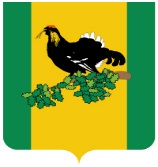 Администрация сельского поселения Нижнекачмашевский сельсовет муниципального районаКалтасинский районРеспублики БашкортостанНаименование показателяКод БКянварьфевральмартИтого за 1 кварталапрельмайиюньИтого за 1 полугодиеиюльавгустсентябрьИтого за 9 месяцевоктябрьноябрьдекабрьИтого за год123456789101112131415161718ИТОГОНаименование показателяКод БК январьфевральмартИтого за 1 кварталапрельмайиюньИтого за 1 полугодиеиюльавгустсентябрьИтого за 9 месяцевоктябрьноябрьдекабрьИтого за год123456789101112131415161718ИТОГОНаименование показателяКод БКянварьфевральмартИтого за 1 кварталапрельмайиюньИтого за 1 полугодиеиюльавгустсентябрьИтого за 9 месяцевоктябрьноябрьдекабрьИтого за год123456789101112131415161718Кассовые выплаты, всегоКассовые поступления, всегоИТОГОНаименование показателяКод строкиянварьфевральмартИтого за 1 кварталапрельмайиюньИтого за 1 полугодиеиюльавгустсентябрьИтого за 9 месяцевоктябрьноябрьдекабрьИтого за год123456789101112131415161718Остатки на едином счете бюджета СП Нижнекачмашевский сельсовет МР Калтасинский район на начало отчетного периода0100Кассовые поступления - всего,в том числе:0200Налоговые и неналоговые доходы,в том числе:0210налоговые доходы0211неналоговые доходы0212Безвозмездные поступления0230Поступления источников финансирования дефицита бюджета СП Нижнекачмашевский сельсовет МР Калтасинский район - всего,из них:0240размещение государственных ценных бумаг0241привлечение бюджетных кредитов от бюджетов других уровней0241_1получение кредитов кредитных организаций0241_2продажа акций и иных форм участия в капитале0242возврат бюджетных кредитов юридическими лицами0243возврат бюджетных кредитов нижестоящими бюджетами0244привлечение средств организаций, учредителем которых является МР Калтасинский район0245возврат средств бюджета СП Нижнекачмашевский сельсовет МР Калтасинский район из банковских депозитов0246Кассовые выплаты - всего,0300в том числе расходы,из них:0310безвозмездные перечисления0311межбюджетные трансферты,в том числе:0312территориальный заказ по содержанию, ремонту, капитальному ремонту, строительству и реконструкции автомобильных дорог общего пользования регионального и межмуниципального значения и автомобильных дорог общего пользования местного значения0312_2республиканская адресная инвестиционная программа0312_3Обслуживание муниципального  долга0313Территориальный заказ по содержанию, ремонту, капитальному ремонту, строительству и реконструкции автомобильных дорог общего пользования регионального и межмуниципального значения и автомобильных дорог общего пользования местного значения0323Муниципальная инвестиционная программа0324Выплаты из источников финансирования дефицита бюджета СП Нижнекачмашевский сельсовет МР Калтасинский район  - всего,из них:0330погашение муниципальныхценных бумаг0331погашение бюджетных кредитов, полученных от бюджетов других уровней0332погашение кредитов, полученных от кредитных организаций0333предоставление бюджетных кредитов нижестоящим бюджетам0334возврат средств организаций, учредителем которых является Республика Башкортостан0335размещение средств бюджета СП Нижнекачмашевский сельсовет МР Калтасинский район  на банковские депозиты0336Сальдо операций по поступлениям и выплатам0400Остатки на едином счете бюджета СП Нижнекачмашевский сельсовет МР Калтасинский район на конец  отчетного периода0700Наименование показателяКод БКянварьфевральмартИтого за 1 кварталапрельмайиюньИтого за 1 полугодиеиюльавгустсентябрьИтого за 9 месяцевоктябрьноябрьдекабрьИтого за год123456789101112131415161718Налоговые и неналоговые доходы, в том числе:0210налоговые доходы0211неналоговые доходы0212